TMEC – 042AD Máquinas Térmicas II LISTA DE EXERCÍCIOS II(Temperaturas Teóricas das Combustões e teores de gases residuais)Prof. José Carlos Laurindo30/09/2007PROBLEMAS:I – A medida dos parâmetros funcionais de um motor de combustão interna de êmbolos, de aspiração natural, operando com relação de compressão de 19/1, segundo um ciclo térmico misto ou “Sabathé” com as seguintes características:Expoentes das curvas politrópicas:de compressão 1,2579de expansão 1,3238Combustível previsto:Óleo Diesel de fórmula química (C16H34), hexadecana (cetana), com poder calorífico pc = 10.200kcal/kg.Combustões:Estequiométrica a volume constante; queimando 70% da massa do combustível.Estequiométrica a pressão constante; queimando 30% da massa do combustível.Fórmula do Ar (O2 + 3,7585 N2), massas atômicas: - H=1,0; C=12; N=14; O=16.Condições do ar aspirado pelo motor, p = 1,0kgf/cm2 e t = 65°C.As energias dos gases resultantes das combustões são obtidas na tabela VII “INTERNAL COMBUSTION ENGINES, Lester C. Lichty, Sixth Edition”.PEDE-SE DETERMINAR:As características dos pontos do diagramaAs relações de injeção e de pressão do cicloO rendimento térmico do ciclo realO rendimento térmico do ciclo idealO fator do diagrama do cicloRespostas:1) Características dos pontos do diagramaPonto 1 p1 = 1,0kgf/cm2, v1 = 0,9893m3/kg, t1 = 65oCPonto 2 p2 = 40,6kgf/cm2, v2 0,0521= m3/kg, t2 = 450oCPonto 3 p3 87,3= kgf/cm2, v3 = 0,0521m3/kg, t3 = 1.283oCPonto 4 p4 87,3= kgf/cm2, v4 = 0,0707m3/kg, t4 = 1.838oCPonto 5 p5 = 2,7kgf/cm2, v5 = 0,9893m3/kg, t5 = 625oC2) As relações de injeção e de pressão φ = 1,375 e δ = 2,1503) Calores específicos do ciclo3.1 - Cv2-3 = 0,2379BTU/lbR = kcal/kgK3.2 – Cp3-4 = 0,3571BTU/lbR = kcal/kgK3.3 – Cv5-1 = 0,2143BTU/lbR = kcal/kgK3) Rendimento térmico do ciclo real ηtr = 42,5%4) Rendimento térmico do ciclo teórico ηtid = 68,1%5) Fator do diagrama do ciclo ηT = 62,4%II – Para o anteprojeto funcional de um motor de combustão interna, de êmbolos, foram estabelecidos os seguintes dados:Condições do ambiente: Temperatura 27oC; Pressão 1,0kgf/cm2absTaxa de compressão volumétrica 10:1Expoentes das curvas politrópicas:de compressão 1,346787de expansão 1,3Combustível previsto:Iso – octano 60% em massaEtanol 40% em massaExcesso de Ar 15% em massaCombustão:a volume constante 80%, com c  90%a pressão constante 20% com c  90%Fórmula do Ar (O2 + 3,7585N2), massas atômicas:- H=1,0; C=12; N=14; O=16.Os valores das energias dos combustíveis e dos gases resultantes das combustões estão nas tabelas VII e IX “INTERNAL COMBUSTION ENGINES, Lester C. Lichty, Sixth Edition”PEDE-SE DETERMINAR:As características dos pontos do diagramaOs calores específicos do cicloO rendimento do cicloRespostas:1) Características dos pontos do diagramaPonto 1 p1 = 1,0kgf/cm2, v1 = 0,8780m3/kg, t1 = 27oCPonto 2 p2 = 22,2kgf/cm2, v2 = 0,0878m3/kg, t2 = 394oCPonto 3 p3 = 80,0kgf/cm2, v3 = 0,0878m3/kg, t3 = 2.120oCPonto 4 p4 = 80,0kgf/cm2, v4 = 0,1006m3/kg, t4 = 2.468oCPonto 5 p5 = 4,8kgf/cm2, v5 = 0,8780m3/kg, t5 = 1.158oC2) Calores específicos do cicloTransf. (2-3) - cvm2,3 = 0,2472kcal/kgKTransf (3-4) – cpm3,4 = 0,3208kcal/kgKTransf (5-1) – cvm5,1 = 0,2143kcal/kgK3) Rendimento do ciclo η = 54,1%III - Um motor Diesel com taxa de compressão volumétrica de 17/1 comprime Ar segundo uma compressão politrópica com n = 1,3217408. No início da compressão a temperatura é de 40oC e a pressão de 0,9kgf/cm2.O motor opera com um combustível alternativo (MAD3), que é uma mistura de álcool (etanol anidro) e óleo Diesel, com as seguintes características:1 - Mistura em volumes com 97% de Diesel (C13H24) e 3% de etanol anidro (C2H5OH).2 - Pesos específicos e poderes caloríficos dos combustíveis da mistura:2.1 - Óleo Diesel..................... = 0,8497g/cm3....................pc = 10.824kcal/kg2.2 - Etanol anidro................. = 0,7856g/cm3.....................pc = 6.497kcal/kgAdmitindo-se que a combustão se realiza a pressão constante, com excesso de Ar (O2 + 3,7585N2) de 15% e com rendimento de 92%.Pede-se Determinar a temperatura teórica de combustão.Resposta 1.990 oCIV – Considerando as condições do problema anterior; Determinar a nova temperatura teórica de combustão, quando o motor passar a consumir biodiesel B-20, com as seguintes características:1 - Mistura em volume com 80% em volume de diesel (C13H24) e 20% de éster metílico de óleo de soja (C19H34O2)2 - Pesos específicos e poderes caloríficos dos combustíveis da mistura:2.1 - Óleo diesel..................... = 0,8497g/cm3....................pc = 10.824kcal/kg2.2 - Éster metílico ................ = 0,8829g/cm3.....................pc = 9.547kcal/kgResposta = 2.020 oCV - Uma máquina teórica trabalhando segundo o ciclo Otto, usando Ar, tem relação de compressão rv = 8. No início da compressão, a temperatura é de 27oC e a pressão de 1,0kgf/cm2.O calor é fornecido, numa razão de 710kcal/kg de Ar e o calor específico cv = 0,171kcal/kgK.Pede-se determinar:-O rendimento térmico ideal do ciclo.O trabalho que o ciclo pode fornecer.As temperaturas, volumes específicos e pressões em cada ponto.A pressão média indicada teórica.Respostas: a) 56,5%, b)171.291kgfm/kgar, c) P1 = 1,0kgf/cm2, T1 = 300K, v1 = 0,88m3/kg, p2 = 18,4kgf/cm2, T2 = 690K, v2 = 0,11m3/kg, p3 = 129kgf/cm2, T3 = 4.842K v3 = v2 = 0,11m3/kg,d) 22,2kgf/cm2VI - Considerando o ciclo teórico Diesel, padrão a Ar, conforme a figura a seguir, onde a pressão em (1) é 1,0kgf/cm2 e em (2), ao final da compressão é 40kgf/cm2. A temperatura inicial da compressão é 50°C.Tratando-se de ciclo teórico, a compressão e a expansão são adiabáticas e o calor fornecido ao ciclo na razão de 400kcal/kg.A constante do Ar é 29,27 kgfm/kgK e o calor específico envolvido nas trocas de calor do ciclo é cv = 0,208kcal/kg.Nestas condições pede-se:As pressões, temperaturas, e volumes [kgf/cm2,°C, e m3/kg], em cada ponto do ciclo.As relações de compressão e de injeção.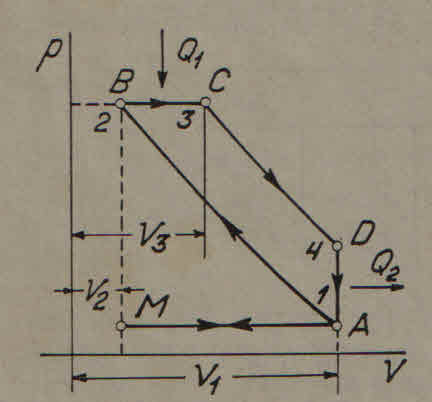 A quantidade de calor fornecida a fonte fria.O trabalho mecânico realizado pelo ciclo.O rendimento térmico do ciclo.Respostas:- 1.- p1 = 1,0kgf/cm2, t1 = 50°C e v1 = 0,9454m3/kg; p2 = 40kgf/cm2, t2 = 654°C e v2 = 0,0678m3/kg; p3 = 40kgf/cm2, t3 = 2.103°C e v3 = 0,1739m3/kg; p4 = 3,7kgf/cm2, t4 = 922°C e v4 = 0,9454m3/kg; 2.– rv = 14, φ = 2,6; 3.- q2 = 181kcal/kg; 4.- l = 93.513kgfm/kg; 5.- ηe = 54,8%.VII - Um ciclo Otto ideal padrão a Ar, conforme a figura a seguir, tem relação de compressão rv = 8. No início da compressão a temperatura é 27°C e a pressão é 1,019kgf/cm2 (100kPa). O calor é fornecido (q1) ao ciclo na razão de 716,7kcal/kg (3MJ/kg), sendo K = 1,4 e R = 29,27kgfm/kgK (287J/kgK).Considerando que o ciclo equivale ao de um motor a 4T, com cilindrada de 1.600cm3, operando a 3.600rpm.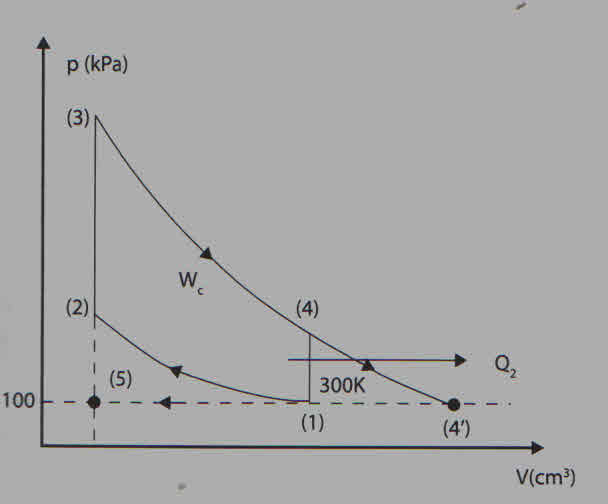 Nestas condições; pede-se determinar:a) As pressões, temperaturas e volumes específicos de cada ponto, comentando a temperatura t4’.b) A eficiência térmica do ciclo.c) A pressão média.d) A potência do ciclo.e) A fração residual de gases.Respostas:-a)p1 = 1,019kgfcm2/100kPa, t1 = 27°C/300K, v1 = 0,862m3/kg, p2 = 18,7kgf/cm2/1.837kPa, t2 = 416°C/689K, v2 = 0,108m3/kg, p3 = 132kgfcm2/13MPa, t3 = 4.600°C/4.187K, v3 = 108m3/kg, p4 = 7,2kgfcm2/706kPa, t4 = 1.185°C/2.118K, v4 = 0,862m3/kg, p4’ = 1,019kgfcm2/100kPa, t4’ = 935°C/1.208K, v4’ = 3,47m3/kg, b) 56,5%,c)22,9kgf/cm2/2.247kPa,d) 146,6CV/108kW,e) 3,11%.VIII – Um motor trabalha, segundo o ciclo Otto, com uma relação de compressão rv = 8,0, funciona com uma mistura de ar novo (0,97kg) e gases residuais (0,03kg).O calor é fornecido à razão de 710kcal/kg de ar novo. No início da compressão, as condições previstas são:Temperatura t1 = 60oC						Kmedio compressão = 1,380Pressão p1 = 1,0kgf/cm2						Kmedio expansão = 1,285Pede-se determinar:As temperaturas e pressões em cada ponto do ciclo.O trabalho útil do cicloO rendimento térmicoA pressão média indicadaVerificar se o teor de gases residuais no final da admissão está compatível com o dado do enunciadoVerificar se a temperatura dos gases, no final da admissão está compatível com o dado do enunciado.Respostas: a) p1 = 1,0kgf/cm2, t1 = 60oC, v1 = 0,957m3/kg, p2 = 17,6kgf/cm2, t2 = 460oC, v2 = 0,122m3/kg, p3 = 90kgf/cm2, t3 = 3.474oC v3 = v2 = 0,122m3/kg, p4 = 6,2kgf/cm2, t4 = 1.797oC, v4 = 0,975m3/kg,b) 328,3kcal/kg,c) 47,8%,d) 16,4kgf/cm2,e) 3,02%, (valor praticamente igual a 3%, dado no enunciado) f) 59,7oC ≅ 60°C dado no início do problema.IX – Considerando o motor do problema anterior, com seis cilindros, quadrado (diâmetro = curso dos êmbolos), operando em quatro tempos, simples efeito, com rendimento mecânico de 75% e a 4000 rpm e desenvolve 100CV. Pede-se determinar:A pressão média efetiva pme.O diâmetro e curso dos êmbolos.O rendimento econômico ou global.O consumo específico para um combustível com pci = 10.000kcal/kg.O consumo de ar, para uma combustão estequiométrica.O fator ar/ combustível.Respostas: a) 12,4kgf/cm2, b) d = s =, c) 35,8%, d) 0,176kg/CVh, e) 249kg ar/h, f) 14,15kg Ar/kg combustívelOBS: Como complemento a estes exercícios, verificar os das paginas  60 da apostila Motores de Combustão Interna.Curitiba, 30 de setembro de 2007.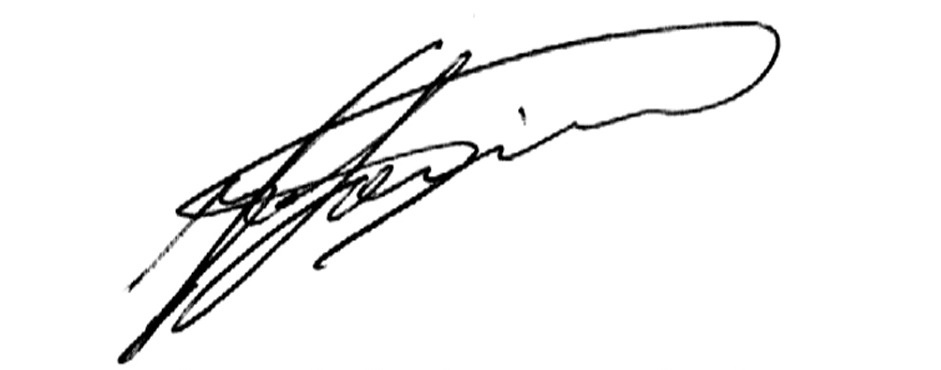 Prof. José Carlos Laurindo.Máquinas Térmicas II, DEMEC-UFPR.